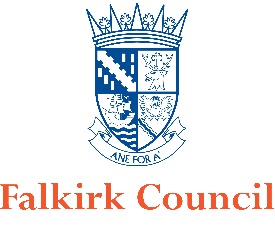 Section 1 – Applicant Details Individual’s DetailsNameFirst Name        Family NameContact DetailsAddress   AddressAddressPost CodeE-MailTelephone NumberFax NumberAgent’s Details Are you an agent acting on the behalf of the applicant? Yes          If Yes please provide Agents details below:                                                                                                                                                                                  NoName                                                                                           Address   AddressAddressPost CodeE-MailTelephone NumberFax NumberBusiness DetailsIs your business registered in the  with Companies House?     Yes              NoIs your business registered outside the ?                                  Yes              NoBusiness name  VAT numberYour position in the businessAddress   AddressAddressPost CodeE-MailTelephone NumberFax NumberSection 2 – Application DetailsType of application                       New            Renewal Species of animals to be accommodatedNumbers to be keptIs it intended to breed or attempt to breed from these animals?  Yes  NoSection 3 – Premises to be Licensed Name of premises/trading name  Address   AddressAddressPost CodeE-MailTelephone NumberFax NumberContact Details of Person Responsible for Managing the PremisesNameE-Mail AddressTelephone NumberSection 4 – Accommodation and FacilitiesDetails of the quarters used to accommodate animals, including number, size, and type of construction.Exercise facilities and arrangements.Continued from previous page…..Heating arrangements (temperature control and humidity)Method of ventilation of premises.Lighting arrangements (natural and artificial).Water supply.Facilities for food storage and preparation.Arrangements for disposal of excreta.  Bedding and other waste material.Isolation facilities for the control of infectious disease.Fire precautions/equipment and arrangements in the case of fire.Arrangements for keeping a register/record of animals.Arrangements for minimising the disturbance from noise.Section 5 – Veterinary SurgeonUsual veterinary surgeonName   Address   AddressAddressPost CodeContact Details NameE-Mail AddressTelephone NumberFax NumberSection 6 – Emergency Key HolderName   Address   AddressAddressPost CodeE-MailTelephone NumberFax NumberSection 7 – Disqualifications and Convictions Has the applicant, or any person who will have contact or management of the establishment, ever been disqualified from?           (a)	Keeping a Riding Establishment?			           Yes/No	(b)	Keeping a Dog?					           Yes/No	(c)	Keeping a Pet Shop?				           Yes/No	(d)	Having the Custody of Animals?			           Yes/No	(e)	Keeping a Boarding Establishment for Animals?	Yes/No	(f)	Keeping a Breeding Establishment?			Yes/No           (g)       Keeping a Dangerous Wild Animal?                             Yes/NoHas the applicant, or any person who will have 	control or management of the establishment, been convicted of any offences under Animal Welfare of Wildlife Legislation?   			Yes/NoHas the applicant, or any person who will have 	control or management of the establishment, ever had a licence refused, revoked or cancelled?							Yes/NoSection 8 – Insurance DetailsDetails of Insurance Policy held to cover liability for damage caused by animals.CompanyPolicy No.                                                         Expiry DateSection 9 – Additional DetailsProvide any additional information which is required or relevant to your application.Section 10 – SubmissionsYou will have to submit a layout of the site to a scale approved by the local authority along with this application.  The plan should show the boundaries of the site, the position of the buildings and all the facilities detailed.  (Only required for new applications or if alterations have been made to the existing premises.)Authority Postal Address and E-Mail Address CouncilPlace ServicesSuite 1B, Falkirk Stadium4 Stadium WayFK2 9EEenvhealth@falkirk.gov.uk Declaration I am aware of the provision of the Dangerous Wild Animals Act 1976.  The details contained in the application form and any attached documentation are correct to the best of my knowledge and belief.   I certify that I am not under the age of 18.Signed    Print NameDate